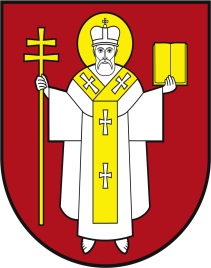 ЛУЦЬКА МІСЬКА РАДАВИКОНАВЧИЙ КОМІТЕТЛУЦЬКА МІСЬКА РАДАВИКОНАВЧИЙ КОМІТЕТЛУЦЬКА МІСЬКА РАДАВИКОНАВЧИЙ КОМІТЕТІнформаційна карткаРозміщення фотографій на пам'ятному фотостенді "Герої Небесної Сотні—Загинули за Єдність України"Інформаційна карткаРозміщення фотографій на пам'ятному фотостенді "Герої Небесної Сотні—Загинули за Єдність України"ІК-47/11/23ІП1.Орган, що надає послугуОрган, що надає послугуДепартамент соціальної політики Луцької міської радиДепартамент соціальної політики Луцької міської ради2.Місце подання документів та отримання результату послугиМісце подання документів та отримання результату послуги1.Департамент соціальної політики Луцької міської радипр-т Волі, 4а, каб. 115,  тел. (0332) 281 000, 284 159http://social.lutsk.ua/ e-mail: dsp@lutskrada.gov.uaГрафік  роботи:Понеділок-четвер   08.30-17.00П'ятниця                  08.30-16.00Обідня перерва:      13.00-13.452.Прилуцький старостинський округ: с. Прилуцьке,вул. Ківерцівська, 35а (для мешканців сіл: Прилуцьке, Дачне, Жабка, Сапогове)Четвер:          08.30- 17.30   Обідня перерва:      13.00-13.453.с.Жидичин, вул. Данила Галицького, 12 (для мешканців сіл: Жидичин, Кульчин, Липляни, Озерце, Клепачів, Небіжка)Вівторок:       08.30-17.30  Обідня перерва:      13.00-13.454.с.Забороль, вул. Володимирська, 34а (для мешканців сіл: Забороль, Антонівка, Великий Омеляник, Охотин, Всеволодівка, Олександрівка, Одеради, Городок, Сьомаки, Шепель, Заболотці)Понеділок:      08.30-17.30     Обідня перерва:      13.00-13.455.с.Боголюби, вул. 40 років Перемоги, 57 (для мешканців сіл: Боголюби, Богушівка, Тарасове, Іванчиці, Озденіж)Середа:           08.30-17.30  Обідня перерва:      13.00-13.456.с.Княгининок, вул. Соборна,77 (для мешканців сіл: Княгининок, Зміїнець, Милуші, Милушин, Брище, Моташівка, Буків Сирники,  Рокині)П'ятниця:         08.30-16.15  Обідня перерва:      13.00-13.45.1.Департамент соціальної політики Луцької міської радипр-т Волі, 4а, каб. 115,  тел. (0332) 281 000, 284 159http://social.lutsk.ua/ e-mail: dsp@lutskrada.gov.uaГрафік  роботи:Понеділок-четвер   08.30-17.00П'ятниця                  08.30-16.00Обідня перерва:      13.00-13.452.Прилуцький старостинський округ: с. Прилуцьке,вул. Ківерцівська, 35а (для мешканців сіл: Прилуцьке, Дачне, Жабка, Сапогове)Четвер:          08.30- 17.30   Обідня перерва:      13.00-13.453.с.Жидичин, вул. Данила Галицького, 12 (для мешканців сіл: Жидичин, Кульчин, Липляни, Озерце, Клепачів, Небіжка)Вівторок:       08.30-17.30  Обідня перерва:      13.00-13.454.с.Забороль, вул. Володимирська, 34а (для мешканців сіл: Забороль, Антонівка, Великий Омеляник, Охотин, Всеволодівка, Олександрівка, Одеради, Городок, Сьомаки, Шепель, Заболотці)Понеділок:      08.30-17.30     Обідня перерва:      13.00-13.455.с.Боголюби, вул. 40 років Перемоги, 57 (для мешканців сіл: Боголюби, Богушівка, Тарасове, Іванчиці, Озденіж)Середа:           08.30-17.30  Обідня перерва:      13.00-13.456.с.Княгининок, вул. Соборна,77 (для мешканців сіл: Княгининок, Зміїнець, Милуші, Милушин, Брище, Моташівка, Буків Сирники,  Рокині)П'ятниця:         08.30-16.15  Обідня перерва:      13.00-13.45.3.Перелік документів, необхідних для надання послуги, та вимоги до нихПерелік документів, необхідних для надання послуги, та вимоги до них1.Заява (рекомендовано формуляр 01).2.Паспорт громадянина України заявника та документ, що підтверджує місце реєстрації (оригінал та копія).3.Свідоцтво про смерть військовослужбовця.4.Документ, що підтверджує родинні стосунки.5.Документ, який підтверджує місце реєстрації або фактичне місце проживання загиблого (померлого).6.Світлина загиблого (померлого) військовослужбовця.7.Дозвіл на розміщення світлини.1.Заява (рекомендовано формуляр 01).2.Паспорт громадянина України заявника та документ, що підтверджує місце реєстрації (оригінал та копія).3.Свідоцтво про смерть військовослужбовця.4.Документ, що підтверджує родинні стосунки.5.Документ, який підтверджує місце реєстрації або фактичне місце проживання загиблого (померлого).6.Світлина загиблого (померлого) військовослужбовця.7.Дозвіл на розміщення світлини.4.ОплатаОплатаБезоплатноБезоплатно5.Результат послугиРезультат послуги1.Розміщення світлини загиблого (померлого) військовослужбовця на фотостенді "Герої нескореної України".2.Письмове повідомлення про відмову у наданні послуги.1.Розміщення світлини загиблого (померлого) військовослужбовця на фотостенді "Герої нескореної України".2.Письмове повідомлення про відмову у наданні послуги.6.Термін виконанняТермін виконання30 днів30 днів7.Спосіб отримання відповіді (результату)Спосіб отримання відповіді (результату)1.Особисто.2.Поштою або електронним листом за клопотанням суб’єкта звернення - в разі відмови в наданні послуги.1.Особисто.2.Поштою або електронним листом за клопотанням суб’єкта звернення - в разі відмови в наданні послуги.8.Законодавчо-нормативна основаЗаконодавчо-нормативна основаРішення виконавчого комітету міської ради від 23.02.2023 №106-1 “Про Положення про пам'ятний фотостенд "Герої Небесної Сотні—Загинули за єдність України”.Рішення виконавчого комітету міської ради від 23.02.2023 №106-1 “Про Положення про пам'ятний фотостенд "Герої Небесної Сотні—Загинули за єдність України”.